MORTALIDAD HOSPITALARIAAÑO: 2019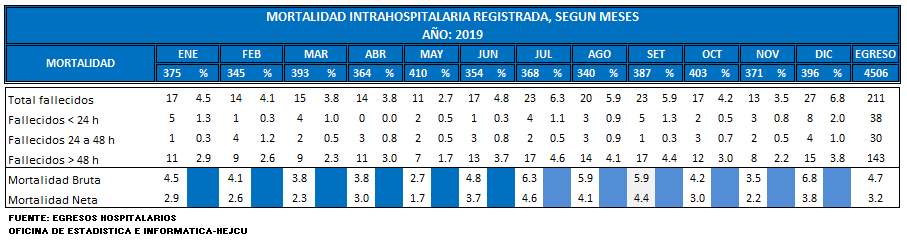 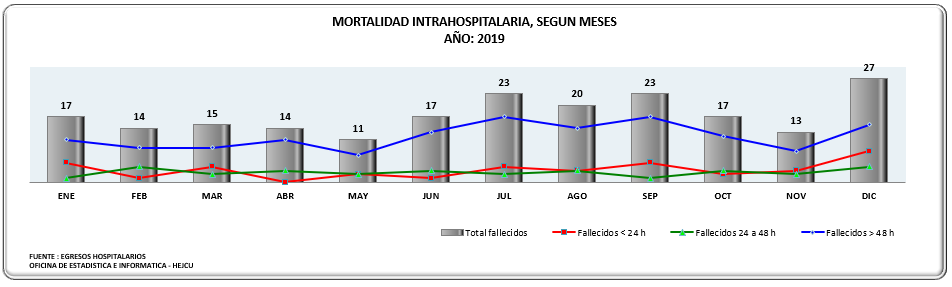 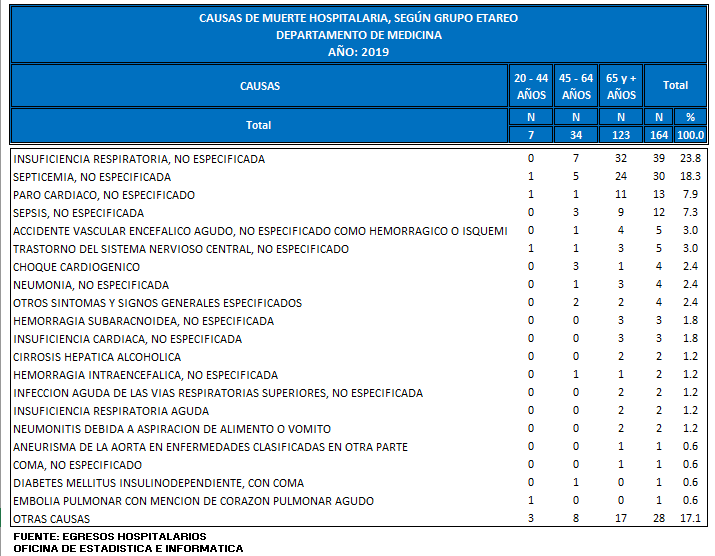 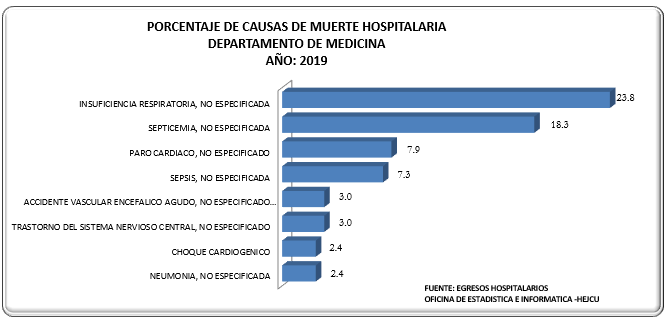 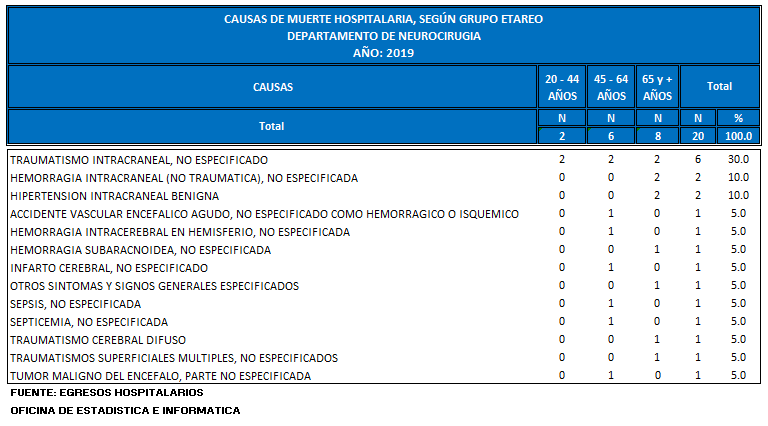 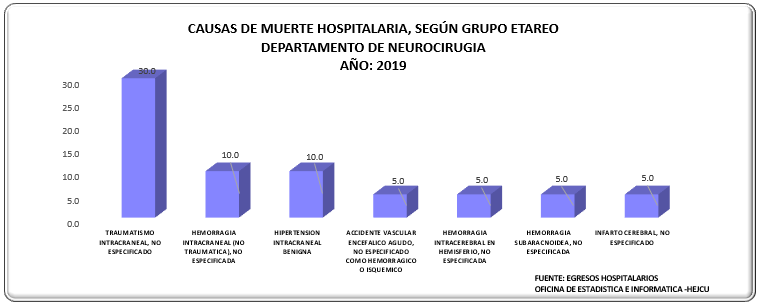 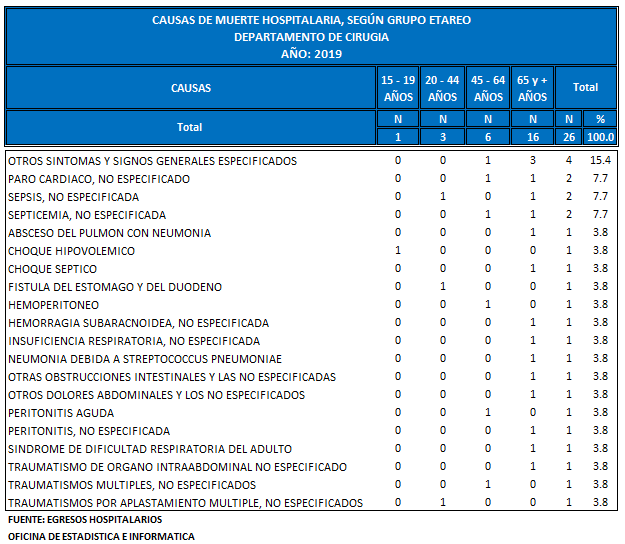 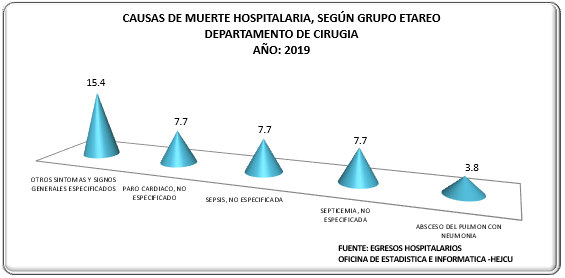 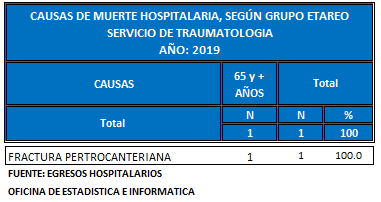 